Realismus a naturalismus v literatuřeSpolečensko – historické pozadí dobyVe jménu vědy Louis Pasteur to v životě neměl lehké. Z jeho pěti dětí tři podlehli infekčním chorobám, tak vyhlásil boj mikroorganismům. Roku 1868 objevil, jak zničit mikroorganismy v mléce. Konzervativci však Pasteura nerespektovali a vysmívali se jeho volání po hygieně v nemocnicích a prevenci proti infekcím. Až v důchodu se Pasteurovi podařilo vypracovat princip moderního očkování a vytvořil vakcínu proti vzteklině. Zachránil na 350 osob. Ve jménu vědy však tvořili i další vědci. Jmenujme například T.A.Edisona, který vynalezl žárovku roku 1879, vydržela svítit 13,5 hodiny. Nebo Karl Benz, který si nechal roku 1885 patentovat první novodobé vozidlo. Dálkovou jízdu jím jela žena, Bertha Benzová.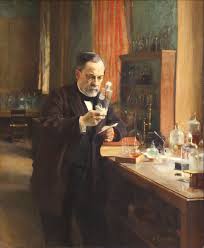 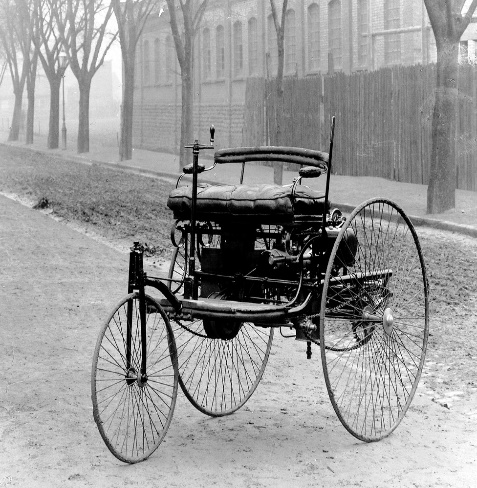 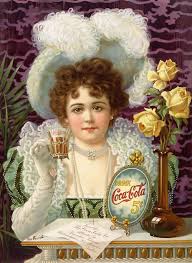 Zrození Coca-Coly Dne 8. května 1886 se v americké Atlantě zrodil „šumivý lék“, který později opanoval celý svět. Tamější lékárník představil zdejším občanům tmavý mok a zároveň jej začal prodávat v lékárně za 5 centů (prodalo se 9 nápojů denně).  Cesta k nápoji začala ve vojenském lazaretu, kde se lékárník Pemberton zotavoval ze zranění utrpěných ve válce Severu proti Jihu. Nesnesitelná bolest ho prý vedla k vyvinutí takzvané francouzské vinné koky. Dnes je k výrobě nápoje použito zhruba 175 tun koky.Čí je to karikatura? Proč je tento člověk zachycen jako opice?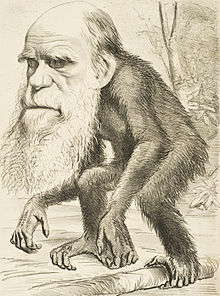 Zápis – doplňte chybějící informace (ve spolupráci v předchozí stranou a učebnicí): Vznik realismu je úzce spjat s rozvojem přírodních a společenských věd a s vrcholící průmyslovou revolucí (které vynálezy byly symboly revoluce_______________________). Roku 1859 byla zpochybněna církevní učení o stvoření světa Darwinovou ______________________ vzniku druhů přirozeným výběrem. Vědci dál přicházeli s novými objevy -Rozvoj průmyslu vedl k masovému příchodu obyvatel do měst a k formování moderní společnosti. V Evropě vznikaly nové státy, např. ____________ a ____________, které měly velmocenské ambice, například na poli koloniální politiky. Největší koloniální velmocí a hospodářsky nejsilnější zemí zůstávala _______________, jejíž královna _____________________ byla po předcházejících sporech korunována indickou císařovnou. Ve Francii docházelo k neustálým politickým zvratům, až se situace ustálila v podobě republiky. Politicky a hospodářsky nejzaostalejší stát __________ se za vlády cara Alexandra II. snažilo prosazovat reformy, přesto zůstávalo absolutistickou zemí. Situace „za oceánem“ rovněž nebyla pozitivní, rozpor mezi zemědělsky orientovaným __________ a průmyslovým ______________ vyústil v ______________________, která vedla ke zrušení ___________________.